Publicado en México  el 27/04/2022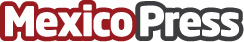 Yucatán la sede de la Cumbre Mundial del Medio Ambiente, Juan Manuel Ponce Díaz cuenta todo al respecto Bajo la consigna "Una Sola Tierra", comenzará el 5 de junio la Cumbre Mundial del Medio Ambiente, con sede en Yucatán. Esta fue presentada en el marco del Día Internacional de la Madre Tierra y contará con 8 ejes principales que se orientan especialmente a la creación de conciencia respecto de la importancia de la preservación del medio ambiente, entendiendo a este mundo como el único posible. A continuación, Juan Manuel Ponce Díaz cuenta todo respecto de esta cumbreDatos de contacto:Pedro  López Huerta 765453421Nota de prensa publicada en: https://www.mexicopress.com.mx/yucatan-la-sede-de-la-cumbre-mundial-del-medio Categorías: Internacional Ecología Eventos Solidaridad y cooperación http://www.mexicopress.com.mx